Notes注意:All information provided will be treated in strictest confidence. 所有数据将绝对保密。You are advised to make a copy of the completed application for your own reference. 请保存填妥之申请表格以供个人参考。Ia.	PERSONAL PARTICULARS   个人资料Ib.	FOR OVERSEAS APPLICANTS ONLY   海外申请者填写III.	PROFESSIONAL TRAININGS   专业培训IV.	PROFESSIONAL QUALIFICATIONS   专业资格	Membership obtained from professional association or public examination  V.	MAJOR RESEARCH WORK/PUBLICATIONS   主要研究计划/著作VI.	WORK EXPERIENCE   工作经验 	Please indicate if it is a part-time position  请注明是否兼职职位VII.	DETAILS OF PRESENT/LAST EMPLOYMENT   现职/近职资料REFERENCES   咨询人资料SOURCE   信息来源DECLARATION 声明***  Thank you for your cooperation  ******  多 谢 合 作  ***北京师范大学―香港浸会大学联合国际学院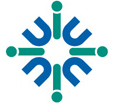       Beijing Normal University–Hong Kong Baptist University     United International College (UIC)UIC-Ref空缺编号Post Applied for 申请职位Program/Unit 
专业/部门Date Available             
可履任日期Expected Monthly Salary (Before Tax)
期望工资（税前/月）    Prof.    Dr.    Mr.   Ms.教授       博士     先生     女士    Prof.    Dr.    Mr.   Ms.教授       博士     先生     女士Surname  姓氏（拼音） Chinese Name 中文姓名Chinese Name 中文姓名    Prof.    Dr.    Mr.   Ms.教授       博士     先生     女士    Prof.    Dr.    Mr.   Ms.教授       博士     先生     女士Given Name  名字（拼音或英文名）Date of Birth出生日期Date of Birth出生日期Correspondence Address 通讯地址Correspondence Address 通讯地址Correspondence Address 通讯地址Off. Tel.办公室电话Res. Tel.住所电话E-mail电邮地址E-mail电邮地址E-mail电邮地址Mobile 手提号码Region所属地区Chinese Mainland HK/Macau/Taiwan OverseasChinese Mainland HK/Macau/Taiwan OverseasChinese Mainland HK/Macau/Taiwan OverseasChinese Mainland HK/Macau/Taiwan OverseasNationality国籍Valid ID Document身份证件Chinese Identity Card 中国身份证 (No：                                        )Chinese Identity Card 中国身份证 (No：                                        )Chinese Identity Card 中国身份证 (No：                                        )Chinese Identity Card 中国身份证 (No：                                        )Valid ID Document身份证件Mainland Travel Permit for Hong Kong/Macau/Taiwan residents 回乡证/台胞证 (No：                  )Mainland Travel Permit for Hong Kong/Macau/Taiwan residents 回乡证/台胞证 (No：                  )Mainland Travel Permit for Hong Kong/Macau/Taiwan residents 回乡证/台胞证 (No：                  )Mainland Travel Permit for Hong Kong/Macau/Taiwan residents 回乡证/台胞证 (No：                  )Valid ID Document身份证件Foreign Passport No.外国护照 (No：                     )Foreign Passport No.外国护照 (No：                     )Foreign Passport No.外国护照 (No：                     )Foreign Passport No.外国护照 (No：                     )Language Skills  语言能力Language Skills  语言能力Levels of Language Proficiency 熟练程度0 – No Proficiency 无基础;1 – Elementary Proficiency 初级水平2 – Limited Working Proficiency 基础工作水平3 – Professional Working Proficiency 专业工作水平 4 – Native 母语a. Englisha. Englishb. Chineseb. ChineseOther Language(s) 其它语言c.Other Language(s) 其它语言d.a.	If you are currently in Chinese Mainland, what kind of visa have you obtained from the Chinese Government:台端如在中国內地，所获中国政府签发之证件为： Employment Visa 工作签证       Dependant Visa 家属签证          Others 其它： If you are currently in Chinese Mainland, what kind of visa have you obtained from the Chinese Government:台端如在中国內地，所获中国政府签发之证件为： Employment Visa 工作签证       Dependant Visa 家属签证          Others 其它： If you are currently in Chinese Mainland, what kind of visa have you obtained from the Chinese Government:台端如在中国內地，所获中国政府签发之证件为： Employment Visa 工作签证       Dependant Visa 家属签证          Others 其它： If you are currently in Chinese Mainland, what kind of visa have you obtained from the Chinese Government:台端如在中国內地，所获中国政府签发之证件为： Employment Visa 工作签证       Dependant Visa 家属签证          Others 其它： b.	Visa Reference 签证编号：c.Visa Expiry Date 签证到期日：Visa Expiry Date 签证到期日：II.	EDUCATION AND ACADEMIC QUALIFICATIONS   学历II.	EDUCATION AND ACADEMIC QUALIFICATIONS   学历II.	EDUCATION AND ACADEMIC QUALIFICATIONS   学历II.	EDUCATION AND ACADEMIC QUALIFICATIONS   学历II.	EDUCATION AND ACADEMIC QUALIFICATIONS   学历II.	EDUCATION AND ACADEMIC QUALIFICATIONS   学历For Official UseDates 日期 (D/M/Y) (月/年)Dates 日期 (D/M/Y) (月/年)Full Name & Location of Tertiary Institutions Attended/AttendingField of StudyAbbreviatione.g. BA, PhDQualifications Obtained(Pls. indicate the abbreviation before description)Date of Award(M/Y)Copy VerifiedFrom 由To 至曾/现就读院校名称及地址修读范围Abbreviatione.g. BA, PhD所得资格/文凭/学位颁授日期(月/年)已核对副本Dates 日期(D/M/Y) (月/年)Dates 日期(D/M/Y) (月/年)Name of Training培训名称Name & Address or Organization培训机构名称及地址Qualification obtained所得资格/证书From 由To 至Name of Training培训名称Name & Address or Organization培训机构名称及地址Qualification obtained所得资格/证书	由专业学会或公开考试获得之会员资格	由专业学会或公开考试获得之会员资格	由专业学会或公开考试获得之会员资格	由专业学会或公开考试获得之会员资格	由专业学会或公开考试获得之会员资格For Official UseName of Association/Professional Institution学会/专业机构名称Title Abb.e.g. FHKSA, MHKIEProfessional Title专业名衔Level Attained, if applicable认可程度/资格Date of Conferred (M/Y) (月/年)颁授日期Date of Conferred (M/Y) (月/年)颁授日期Copy Verified已核对副本Applicants applying for academic or research position, please attach a publication list, stating the followings:-若申请教学或研究职位，请附上研究计划/著作名单，列出以下各项：-Title of Publication 研究/著作名称Date/Place of Publication 出版日期及地点Publisher 出版商Applicants are also requested to send in samples of publications, preferably three best ones out of the most recent publications.申请人需附上最近的三个研究计划/著作样本Dates 日期 (D/M/Y)Dates 日期 (D/M/Y)Name of Organization/EmployerPosition HeldNature of Work/Duties From 由    To 至工作机构/雇主名称职位工作性质/职责Present/Last Basic Monthly Salary (Before Tax) 现职/近职之每月基本薪金（税前）：Present/Last Basic Monthly Salary (Before Tax) 现职/近职之每月基本薪金（税前）：Present/Last Basic Monthly Salary (Before Tax) 现职/近职之每月基本薪金（税前）：Present/Last Basic Monthly Salary (Before Tax) 现职/近职之每月基本薪金（税前）：Other Allowances/Bonus and Benefits 其它津贴/花红及福利： Medical 医疗    Housing 房屋    Gratuity 奖金Other Allowances/Bonus and Benefits 其它津贴/花红及福利： Medical 医疗    Housing 房屋    Gratuity 奖金Other Allowances/Bonus and Benefits 其它津贴/花红及福利： Medical 医疗    Housing 房屋    Gratuity 奖金Other Allowances/Bonus and Benefits 其它津贴/花红及福利： Medical 医疗    Housing 房屋    Gratuity 奖金Other Allowances/Bonus and Benefits 其它津贴/花红及福利： Medical 医疗    Housing 房屋    Gratuity 奖金Other Allowances/Bonus and Benefits 其它津贴/花红及福利： Medical 医疗    Housing 房屋    Gratuity 奖金Other Allowances/Bonus and Benefits 其它津贴/花红及福利： Medical 医疗    Housing 房屋    Gratuity 奖金Other Allowances/Bonus and Benefits 其它津贴/花红及福利： Medical 医疗    Housing 房屋    Gratuity 奖金Superannuation/Provident Fund 公积金    Bonus 花红：     % of Salary    Others 其他 Superannuation/Provident Fund 公积金    Bonus 花红：     % of Salary    Others 其他 Superannuation/Provident Fund 公积金    Bonus 花红：     % of Salary    Others 其他 Superannuation/Provident Fund 公积金    Bonus 花红：     % of Salary    Others 其他 Superannuation/Provident Fund 公积金    Bonus 花红：     % of Salary    Others 其他 Superannuation/Provident Fund 公积金    Bonus 花红：     % of Salary    Others 其他 Superannuation/Provident Fund 公积金    Bonus 花红：     % of Salary    Others 其他 Superannuation/Provident Fund 公积金    Bonus 花红：     % of Salary    Others 其他 Next Incremental Month增薪月份：Notice Period Required for Resignation 现职离职通知期：Notice Period Required for Resignation 现职离职通知期：Have you ever served in BNU-HKBU United International College? 你曾否在UIC服务?Have you ever served in BNU-HKBU United International College? 你曾否在UIC服务?Have you ever served in BNU-HKBU United International College? 你曾否在UIC服务?Have you ever served in BNU-HKBU United International College? 你曾否在UIC服务?Have you ever served in BNU-HKBU United International College? 你曾否在UIC服务? Yes有 No否If yes, please state period of service  若有，请列明任职年期:If yes, please state period of service  若有，请列明任职年期:If yes, please state period of service  若有，请列明任职年期:In the event of an offer of appointment, the College will approach your employer to confirm details of your present/last employment.  Please provide the particulars of your present/last supervisor and HR contact person below:若准备录用台端，学院将须咨询台端现任/最近之直属上司及人事，请详列联络人之有关资料：In the event of an offer of appointment, the College will approach your employer to confirm details of your present/last employment.  Please provide the particulars of your present/last supervisor and HR contact person below:若准备录用台端，学院将须咨询台端现任/最近之直属上司及人事，请详列联络人之有关资料：In the event of an offer of appointment, the College will approach your employer to confirm details of your present/last employment.  Please provide the particulars of your present/last supervisor and HR contact person below:若准备录用台端，学院将须咨询台端现任/最近之直属上司及人事，请详列联络人之有关资料：In the event of an offer of appointment, the College will approach your employer to confirm details of your present/last employment.  Please provide the particulars of your present/last supervisor and HR contact person below:若准备录用台端，学院将须咨询台端现任/最近之直属上司及人事，请详列联络人之有关资料：In the event of an offer of appointment, the College will approach your employer to confirm details of your present/last employment.  Please provide the particulars of your present/last supervisor and HR contact person below:若准备录用台端，学院将须咨询台端现任/最近之直属上司及人事，请详列联络人之有关资料：In the event of an offer of appointment, the College will approach your employer to confirm details of your present/last employment.  Please provide the particulars of your present/last supervisor and HR contact person below:若准备录用台端，学院将须咨询台端现任/最近之直属上司及人事，请详列联络人之有关资料：In the event of an offer of appointment, the College will approach your employer to confirm details of your present/last employment.  Please provide the particulars of your present/last supervisor and HR contact person below:若准备录用台端，学院将须咨询台端现任/最近之直属上司及人事，请详列联络人之有关资料：In the event of an offer of appointment, the College will approach your employer to confirm details of your present/last employment.  Please provide the particulars of your present/last supervisor and HR contact person below:若准备录用台端，学院将须咨询台端现任/最近之直属上司及人事，请详列联络人之有关资料：In the event of an offer of appointment, the College will approach your employer to confirm details of your present/last employment.  Please provide the particulars of your present/last supervisor and HR contact person below:若准备录用台端，学院将须咨询台端现任/最近之直属上司及人事，请详列联络人之有关资料：In the event of an offer of appointment, the College will approach your employer to confirm details of your present/last employment.  Please provide the particulars of your present/last supervisor and HR contact person below:若准备录用台端，学院将须咨询台端现任/最近之直属上司及人事，请详列联络人之有关资料：In the event of an offer of appointment, the College will approach your employer to confirm details of your present/last employment.  Please provide the particulars of your present/last supervisor and HR contact person below:若准备录用台端，学院将须咨询台端现任/最近之直属上司及人事，请详列联络人之有关资料：In the event of an offer of appointment, the College will approach your employer to confirm details of your present/last employment.  Please provide the particulars of your present/last supervisor and HR contact person below:若准备录用台端，学院将须咨询台端现任/最近之直属上司及人事，请详列联络人之有关资料：In the event of an offer of appointment, the College will approach your employer to confirm details of your present/last employment.  Please provide the particulars of your present/last supervisor and HR contact person below:若准备录用台端，学院将须咨询台端现任/最近之直属上司及人事，请详列联络人之有关资料：In the event of an offer of appointment, the College will approach your employer to confirm details of your present/last employment.  Please provide the particulars of your present/last supervisor and HR contact person below:若准备录用台端，学院将须咨询台端现任/最近之直属上司及人事，请详列联络人之有关资料：In the event of an offer of appointment, the College will approach your employer to confirm details of your present/last employment.  Please provide the particulars of your present/last supervisor and HR contact person below:若准备录用台端，学院将须咨询台端现任/最近之直属上司及人事，请详列联络人之有关资料：In the event of an offer of appointment, the College will approach your employer to confirm details of your present/last employment.  Please provide the particulars of your present/last supervisor and HR contact person below:若准备录用台端，学院将须咨询台端现任/最近之直属上司及人事，请详列联络人之有关资料：In the event of an offer of appointment, the College will approach your employer to confirm details of your present/last employment.  Please provide the particulars of your present/last supervisor and HR contact person below:若准备录用台端，学院将须咨询台端现任/最近之直属上司及人事，请详列联络人之有关资料：In the event of an offer of appointment, the College will approach your employer to confirm details of your present/last employment.  Please provide the particulars of your present/last supervisor and HR contact person below:若准备录用台端，学院将须咨询台端现任/最近之直属上司及人事，请详列联络人之有关资料：In the event of an offer of appointment, the College will approach your employer to confirm details of your present/last employment.  Please provide the particulars of your present/last supervisor and HR contact person below:若准备录用台端，学院将须咨询台端现任/最近之直属上司及人事，请详列联络人之有关资料：Present/Last Supervisor 现任/最近之直属上司Present/Last Supervisor 现任/最近之直属上司Present/Last Supervisor 现任/最近之直属上司Present/Last Supervisor 现任/最近之直属上司Present/Last Supervisor 现任/最近之直属上司Present/Last Supervisor 现任/最近之直属上司Present/Last Supervisor 现任/最近之直属上司Present/Last Supervisor 现任/最近之直属上司Present/Last Supervisor 现任/最近之直属上司Present/Last Supervisor 现任/最近之直属上司Present/Last Supervisor 现任/最近之直属上司Present/Last Supervisor 现任/最近之直属上司Present/Last Supervisor 现任/最近之直属上司Present/Last Supervisor 现任/最近之直属上司Present/Last Supervisor 现任/最近之直属上司Present/Last Supervisor 现任/最近之直属上司Present/Last Supervisor 现任/最近之直属上司Present/Last Supervisor 现任/最近之直属上司Present/Last Supervisor 现任/最近之直属上司Name 姓名Name 姓名Position 职位Position 职位Position 职位Position 职位Organization 机构Organization 机构Organization 机构Organization 机构Organization 机构Telephone 电话Telephone 电话Telephone 电话Telephone 电话Telephone 电话Telephone 电话E-mail 电邮地址E-mail 电邮地址E-mail 电邮地址Fax 传真Fax 传真Address 地址Address 地址Address 地址Address 地址HR Contact Person 人力资源处联系人HR Contact Person 人力资源处联系人HR Contact Person 人力资源处联系人HR Contact Person 人力资源处联系人HR Contact Person 人力资源处联系人HR Contact Person 人力资源处联系人HR Contact Person 人力资源处联系人HR Contact Person 人力资源处联系人HR Contact Person 人力资源处联系人HR Contact Person 人力资源处联系人HR Contact Person 人力资源处联系人HR Contact Person 人力资源处联系人HR Contact Person 人力资源处联系人HR Contact Person 人力资源处联系人HR Contact Person 人力资源处联系人HR Contact Person 人力资源处联系人HR Contact Person 人力资源处联系人HR Contact Person 人力资源处联系人Name 姓名 Name 姓名 Name 姓名 Name 姓名 Position 职位 Position 职位 Position 职位 Position 职位 Position 职位 Organization 机构Organization 机构Organization 机构Organization 机构Organization 机构Organization 机构Telephone 电话 Telephone 电话 Telephone 电话 Telephone 电话 Telephone 电话 E-mail 电邮地址E-mail 电邮地址E-mail 电邮地址E-mail 电邮地址Fax 传真Fax 传真Address 地址Address 地址Address 地址Address 地址Note: You will be duly informed before we approach the above references.You will be duly informed before we approach the above references.You will be duly informed before we approach the above references.You will be duly informed before we approach the above references.You will be duly informed before we approach the above references.You will be duly informed before we approach the above references.You will be duly informed before we approach the above references.You will be duly informed before we approach the above references.You will be duly informed before we approach the above references.You will be duly informed before we approach the above references.You will be duly informed before we approach the above references.You will be duly informed before we approach the above references.You will be duly informed before we approach the above references.You will be duly informed before we approach the above references.You will be duly informed before we approach the above references.You will be duly informed before we approach the above references.You will be duly informed before we approach the above references.You will be duly informed before we approach the above references.学院在咨询台端现任/最近之雇主前，将事先通知台端。学院在咨询台端现任/最近之雇主前，将事先通知台端。学院在咨询台端现任/最近之雇主前，将事先通知台端。学院在咨询台端现任/最近之雇主前，将事先通知台端。学院在咨询台端现任/最近之雇主前，将事先通知台端。学院在咨询台端现任/最近之雇主前，将事先通知台端。学院在咨询台端现任/最近之雇主前，将事先通知台端。学院在咨询台端现任/最近之雇主前，将事先通知台端。学院在咨询台端现任/最近之雇主前，将事先通知台端。学院在咨询台端现任/最近之雇主前，将事先通知台端。学院在咨询台端现任/最近之雇主前，将事先通知台端。学院在咨询台端现任/最近之雇主前，将事先通知台端。学院在咨询台端现任/最近之雇主前，将事先通知台端。学院在咨询台端现任/最近之雇主前，将事先通知台端。学院在咨询台端现任/最近之雇主前，将事先通知台端。学院在咨询台端现任/最近之雇主前，将事先通知台端。学院在咨询台端现任/最近之雇主前，将事先通知台端。学院在咨询台端现任/最近之雇主前，将事先通知台端。* Please choose or indicate where you saw the position advertised or where you heard about the position:* 请选择或注明你是从哪里看到或听到关于这个职位的招聘信息：I declare that the information given above is correct and complete to the best of my knowledge, and I understand that any wilful mis-statement will render myself liable to immediate dismissal, if engaged.  I hereby give my consent to Beijing Normal University-Hong Kong Baptist University United International College (UIC) to contact my personal referees as provided in Section VIII above to comment on my suitability for the post applied for.本人特此声明上述数据正确无讹，并明白任何故意之虚报声明将有可能导致本人被实时解雇。本人同意北京师范大学―香港浸会大学联合国际学院向上述两位咨询人士咨询有关本人之学历或专业经验作为此次申请之参考。I declare that the information given above is correct and complete to the best of my knowledge, and I understand that any wilful mis-statement will render myself liable to immediate dismissal, if engaged.  I hereby give my consent to Beijing Normal University-Hong Kong Baptist University United International College (UIC) to contact my personal referees as provided in Section VIII above to comment on my suitability for the post applied for.本人特此声明上述数据正确无讹，并明白任何故意之虚报声明将有可能导致本人被实时解雇。本人同意北京师范大学―香港浸会大学联合国际学院向上述两位咨询人士咨询有关本人之学历或专业经验作为此次申请之参考。I declare that the information given above is correct and complete to the best of my knowledge, and I understand that any wilful mis-statement will render myself liable to immediate dismissal, if engaged.  I hereby give my consent to Beijing Normal University-Hong Kong Baptist University United International College (UIC) to contact my personal referees as provided in Section VIII above to comment on my suitability for the post applied for.本人特此声明上述数据正确无讹，并明白任何故意之虚报声明将有可能导致本人被实时解雇。本人同意北京师范大学―香港浸会大学联合国际学院向上述两位咨询人士咨询有关本人之学历或专业经验作为此次申请之参考。I declare that the information given above is correct and complete to the best of my knowledge, and I understand that any wilful mis-statement will render myself liable to immediate dismissal, if engaged.  I hereby give my consent to Beijing Normal University-Hong Kong Baptist University United International College (UIC) to contact my personal referees as provided in Section VIII above to comment on my suitability for the post applied for.本人特此声明上述数据正确无讹，并明白任何故意之虚报声明将有可能导致本人被实时解雇。本人同意北京师范大学―香港浸会大学联合国际学院向上述两位咨询人士咨询有关本人之学历或专业经验作为此次申请之参考。I declare that the information given above is correct and complete to the best of my knowledge, and I understand that any wilful mis-statement will render myself liable to immediate dismissal, if engaged.  I hereby give my consent to Beijing Normal University-Hong Kong Baptist University United International College (UIC) to contact my personal referees as provided in Section VIII above to comment on my suitability for the post applied for.本人特此声明上述数据正确无讹，并明白任何故意之虚报声明将有可能导致本人被实时解雇。本人同意北京师范大学―香港浸会大学联合国际学院向上述两位咨询人士咨询有关本人之学历或专业经验作为此次申请之参考。I declare that the information given above is correct and complete to the best of my knowledge, and I understand that any wilful mis-statement will render myself liable to immediate dismissal, if engaged.  I hereby give my consent to Beijing Normal University-Hong Kong Baptist University United International College (UIC) to contact my personal referees as provided in Section VIII above to comment on my suitability for the post applied for.本人特此声明上述数据正确无讹，并明白任何故意之虚报声明将有可能导致本人被实时解雇。本人同意北京师范大学―香港浸会大学联合国际学院向上述两位咨询人士咨询有关本人之学历或专业经验作为此次申请之参考。Date 日期Signature 签名